UNIVERSITÀ DEGLI STUDI DI CATANIA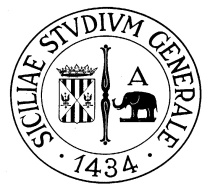 Corso di Laurea inScienze e Tecnologie aLIMENTARI Dipartimento di Agricoltura, Alimentazione e Ambiente (Di3A)Candidato (Nome e cognome)Titolo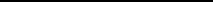 ELABORATO FINALERelatore: Chiar.mo Prof. (Nome e Cognome)Anno XXXX